Департамент образования мэрии г. Ярославля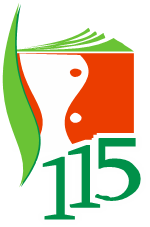 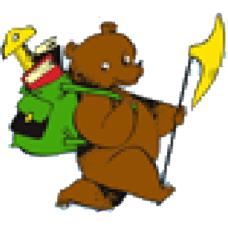  Городской центр развития образованияРесурсный центр«Реализации ФГТ средствами технология «Ситуация» на базовом уровне деятельностного  метода Л.Г. Петерсон»Сетевое взаимодействие дошкольных образовательных учрежденийСеминар - практикум на базе МДОУ № 221«Контроль освоения программы курсовой подготовки».15.04. 2014 г.Цель.Анализ результативности освоения и реализации технологии «Ситуации».Методическое обеспечение:схема анализа ОС ОНЗ (по целям и требованиям);конспект ОС ОНЗ «Незнайка – будущий космонавт» (ОО «Физическое развитие»);тестовое задание;лист оценки каждого вопроса в бальной системе.Демонстрационный материал:Презентация «Анализ ОС ОНЗ «Незнайка - будущий космонавт».Презентация: «Тестовое задание».Раздаточный материал:сценарий образовательной ситуации «Незнайка – будущий космонавт»;схема  «Анализ  ОС тип «ОНЗ» в технологии  деятельностного метода                    Л.Г. Петерсон «Ситуация»  (по целям и требованиям);лист оценки  теста в бальной системе.Оборудование:​ Демосистема  (экран, ноутбук, проектор)​ Видеокамера.	​ Музыкальный центр.	План семинара – практикума.1.      Ознакомление слушателей с целями и планом семинара – практикума.  (старший воспитатель Доманская И.А., высшая квалификационная категория).2.      Просмотр образовательной ситуации  ОНЗ «Незнайка -  будущий космонавт».   (ОО «Физическая культура», подготовительная группа, инструктор по физической культуре Горшихина Т.В.).3.    Анализ ОС  ОНЗ   «Незнайка -  будущий космонавт» (индивидуальная самостоятельная работа слушателей   с самопроверкой и самооценкой по образцу).  Тестовая работа  слушателей курсовой подготовки с самопроверкой и самооценкой.5.       Подведение итогов . Индивидуальное консультирование.